Печатное средство массовой информации Лехминского сельского поселенияХолм-Жирковского района Смоленской области«ЛЕХМИНСКИЙ  ВЕСТНИК»                                                          24 мая 2023 года  № 29(49)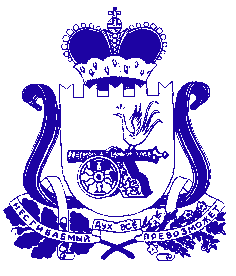 АДМИНИСТРАЦИЯ ЛЕХМИНСКОГО  СЕЛЬСКОГО ПОСЕЛЕНИЯ ХОЛМ-ЖИРКОВСКОГО РАЙОНА СМОЛЕНСКОЙ ОБЛАСТИП О С Т А Н О В Л Е Н И Еот 22.05.2023г.              № 52Об утверждении Положения о порядке реализации функций по выявлению, оценке объектов накопленного вреда окружающей среде, организации работ по ликвидации накопленного вреда окружающей среде на территории Лехминского сельского поселения Холм-Жирковского района Смоленской областиВ целях реализации функций по выявлению, оценке объектов накопленного вреда окружающей среде, организации работ по ликвидации накопленного вреда окружающей среде на территории Лехминского сельского поселения Холм-Жирковского района Смоленской области, руководствуясь статьями 80.1, 80.2 Федерального закона от 10.01.2002 № 7-ФЗ «Об охране окружающей среды», постановлением Правительства Российской Федерации от 13.04.2017 № 445 «Об утверждении Правил ведения государственного реестра объектов накопленного вреда окружающей среде», Постановлением Правительства Российской Федерации от 04.05.2018 № 542 «Об утверждении Правил организации работ по ликвидации накопленного вреда окружающей среде», Администрация Лехминского сельского поселения Холм-Жирковского района Смоленской областип о с т а н о в л я е т:1. Утвердить Положение о порядке реализации функций по выявлению, оценке объектов накопленного вреда окружающей среде, организации работ по ликвидации накопленного вреда окружающей среде на территории Лехминского сельского поселения Холм-Жирковского района Смоленской области.2. Опубликовать (обнародовать) настоящее Постановление в печатном средстве массовой информации Лехминского сельского поселения Холм-Жирковского района Смоленской области «Лехминский вестник» в соответствии с Уставом Лехминского сельского поселения Холм-Жирковского района Смоленской области.3. Контроль за выполнением настоящего Постановления оставляю за собой.Глава муниципального образованияЛехминского сельского поселенияХолм-Жирковского районаСмоленской области                                                          Н.В.БорисоваПоложение о порядке реализации функций по выявлению, оценке объектов накопленного вреда окружающей среде, организации работ по ликвидации накопленного вреда окружающей среде на территории Лехминского сельского поселения Холм-Жирковского района Смоленской областиНастоящее Положение определяет порядок осуществления администрацией муниципального образования Лехминского сельского поселения Холм-Жирковского района Смоленской области полномочий по выявлению, оценке объектов накопленного вреда окружающей среде, организации работ по ликвидации накопленного вреда окружающей среде (далее - объекты) в соответствии со статьями 80.1, 80.2 Федерального закона от 10.01.2002 № 7-ФЗ «Об охране окружающей среды», Постановлением Правительства Российской Федерации от 13.04.2017 № 445 «Об утверждении Правил ведения государственного реестра объектов накопленного вреда окружающей среде», постановлением Правительства Российской Федерации от 04.05.2018 № 542 «Об утверждении Правил организации работ по ликвидации накопленного вреда окружающей среде» (далее - Правила организации работ по ликвидации накопленного вреда окружающей среде).Уполномоченным органом по реализации функций по выявлению, оценке объектов накопленного вреда окружающей среде, организации работ по ликвидации накопленного вреда окружающей среде является администрация Лехминского сельского поселения Холм-Жирковского района Смоленской области в лице Главы муниципального образования Лехминского сельского поселения Холм-Жирковского района Смоленской области (далее - уполномоченный орган).Уполномоченный орган осуществляет выявление, оценку объектов накопленного вреда окружающей среде, организацию работ по ликвидации накопленного вреда окружающей среде в отношении объектов, находящихся в границах Лехминского сельского поселения Холм-Жирковского района Смоленской области, в пределах своих полномочий в соответствии с законодательством, с учетом Постановления Правительства Российской Федерации от 25 декабря 2019 г. № 1834 «О случаях организации работ по ликвидации накопленного вреда, выявления и оценки объектов накопленного вреда окружающей среды, а также о внесении изменений в некоторые акты Правительства Российской Федерации».Выявление объектов накопленного вреда окружающей среде осуществляется посредством инвентаризации и обследования территорий и акваторий, на которых в прошлом осуществлялась экономическая и иная деятельность и (или) на которых расположены бесхозяйные объекты капитального строительства и объекты размещения отходов.Инвентаризация и обследование объектов накопленного вреда окружающей среде осуществляются в соответствии с пунктом 1 статьи 80.1 Федерального закона от 10.01.2002 №7-ФЗ «Об охране окружающей среды».В ходе инвентаризации осуществляется оценка объектов накопленного вреда окружающей среде в соответствии е требованиями пункта 2 статьи 80.1 Федерального закона от 10.01.2002 № 7-ФЗ «Об охране окружающей среды».Учет объектов накопленного вреда окружающей среде осуществляется посредством их включения в государственный реестр объектов накопленного вреда окружающей среде (далее - государственный реестр), который ведется Министерством природных ресурсов и экологии Российской Федерации в установленном порядке.По результатам выявления и оценки объектов накопленного вреда окружающей среде уполномоченный орган представляет заявление о включении объекта накопленного вреда окружающей среде в государственный реестр в письменной форме в Министерство природных ресурсов и экологии Российской Федерации, в соответствии с требованиями Постановления Правительства Российской Федерации от 13.04.2017 №445.При изменении информации, содержащейся в заявлении и (или) в материалах, уполномоченный орган направляет в Министерство природных ресурсов и экологии Российской Федерации актуализированную информацию об объекте накопленного вреда окружающей среде.Заявление, информация, указанные в пунктах 8, 9 настоящего Положения, направляются уполномоченным органом в Министерство природных ресурсов и экологии Российской Федерации посредством почтового отправления с описью вложения и уведомлением о вручении.Уполномоченный орган вправе осуществлять закупку товаров, работ, услуг для обеспечения муниципальных нужд Лехминского сельского поселения Холм-Жирковского района Смоленской области, возникающих при реализации полномочий по выявлению, оценке объектов накопленного вреда окружающей среде, в соответствии с законодательством Российской Федерации о контрактной системе в сфере закупок товаров, работ, услуг для обеспечения государственных и муниципальных нужд.Работы по ликвидации накопленного вреда организуются уполномоченным органом и проводятся в отношении объектов накопленного вреда окружающей среде, включенных в государственный реестр на основании заявления уполномоченного органа, в соответствии с Правилами организации работ по ликвидации накопленного вреда окружающей среде.Проведение работ по разработке проекта работ по ликвидации накопленного вреда, а также проведение работ по ликвидации накопленного вреда осуществляется исполнителем, определяемым уполномоченным органом в соответствии с законодательства Российской Федерации о контрактной системе в сфере закупок товаров, работ и услуг для обеспечения государственных и муниципальных нужд.Приложение утверждено постановлением  Администрации Лехминского сельского поселения Холм-Жирковского района Смоленской  области от 22.05.2023г. №52Газета«Лехминский вестник» № 29 (49)  от  24.05.2023 года. Тираж 13 экз. на 3-х страницахРаспространяется бесплатно.Учредители:Совет депутатов Лехминского сельского поселения Холм-Жирковского района Смоленской области,Администрация Лехминского сельского поселения Холм-Жирковского района Смоленской областиНаш адрес:215653 Смоленская область, Холм-Жирковский район, д. Лехмино, пер. Центральный, дом 2.Эл.адрес: molehmino@yandex.ruТелефон/ факс: 8(48139) 2-42-41Номер подготовили: Л.А. Федотова; С.И.ДанилковичНомер подготовили: Л.А. Федотова; С.И.ДанилковичНомер подготовили: Л.А. Федотова; С.И.Данилкович